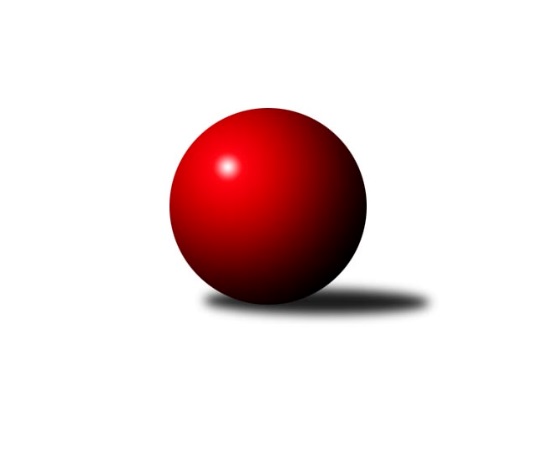 Č.22Ročník 2012/2013	20.4.2013Nejlepšího výkonu v tomto kole: 2585 dosáhlo družstvo: TJ Opava ˝C˝Krajský přebor MS 2012/2013Výsledky 22. kolaSouhrnný přehled výsledků:TJ Unie Hlubina˝B˝	- TJ VOKD Poruba ˝B˝	10:6	2540:2421		19.4.TJ Sokol Bohumín ˝B˝	- TJ Horní Benešov ˝D˝	12:4	2468:2350		19.4.TJ Frenštát p.R.˝A˝	- TJ  Krnov ˝B˝	8:8	2412:2410		20.4.TJ Spartak Bílovec ˝A˝	- TJ Nový Jičín ˝A˝	4:12	2412:2428		20.4.TJ Opava ˝C˝	- TJ Sokol Dobroslavice ˝A˝	15:1	2585:2374		20.4.TJ Horní Benešov ˝C˝	- KK Minerva Opava ˝B˝	16:0	2551:2395		20.4.Tabulka družstev:	1.	TJ Opava ˝C˝	22	14	0	8	202 : 150 	 	 2398	28	2.	TJ  Krnov ˝B˝	22	13	2	7	199 : 153 	 	 2396	28	3.	KK Minerva Opava ˝B˝	22	13	0	9	192 : 160 	 	 2410	26	4.	TJ VOKD Poruba ˝B˝	22	11	2	9	188 : 164 	 	 2424	24	5.	TJ Frenštát p.R.˝A˝	22	11	2	9	188 : 164 	 	 2390	24	6.	TJ Sokol Bohumín ˝B˝	22	11	0	11	170 : 182 	 	 2411	22	7.	TJ Horní Benešov ˝C˝	22	10	1	11	178 : 174 	 	 2443	21	8.	TJ Sokol Dobroslavice ˝A˝	22	10	1	11	178 : 174 	 	 2416	21	9.	TJ Nový Jičín ˝A˝	22	10	1	11	171 : 181 	 	 2392	21	10.	TJ Spartak Bílovec ˝A˝	22	9	0	13	160 : 192 	 	 2393	18	11.	TJ Horní Benešov ˝D˝	22	8	1	13	145 : 207 	 	 2330	17	12.	TJ Unie Hlubina˝B˝	22	7	0	15	141 : 211 	 	 2334	14Podrobné výsledky kola:	 TJ Unie Hlubina˝B˝	2540	10:6	2421	TJ VOKD Poruba ˝B˝	Petr Foniok	 	 182 	 198 		380 	 0:2 	 404 	 	183 	 221		Václav Boháčík	Stanislav Navalaný	 	 204 	 216 		420 	 0:2 	 427 	 	221 	 206		Lukáš Trojek	Martin Ferenčík	 	 227 	 215 		442 	 2:0 	 423 	 	220 	 203		Břetislav Mrkvica	Josef Hájek	 	 227 	 230 		457 	 2:0 	 360 	 	189 	 171		Vladimír Rada	Jaroslav Klekner	 	 218 	 197 		415 	 0:2 	 416 	 	212 	 204		Michal Bezruč	Roman Grüner	 	 213 	 213 		426 	 2:0 	 391 	 	208 	 183		Petr Oravecrozhodčí: Nejlepší výkon utkání: 457 - Josef Hájek	 TJ Sokol Bohumín ˝B˝	2468	12:4	2350	TJ Horní Benešov ˝D˝	Libor Krajčí	 	 193 	 202 		395 	 2:0 	 380 	 	173 	 207		Zdeňka Habartová	Josef Kuzma	 	 220 	 205 		425 	 2:0 	 365 	 	178 	 187		Zbyněk Tesař	Lukáš Modlitba	 	 195 	 223 		418 	 2:0 	 351 	 	195 	 156		Zdeněk Smrža	Miroslav Paloc *1	 	 184 	 213 		397 	 0:2 	 423 	 	216 	 207		Marek Bilíček	Jaromír Piska	 	 194 	 218 		412 	 0:2 	 425 	 	220 	 205		Michael Dostál	Dalibor Hamrozy	 	 223 	 198 		421 	 2:0 	 406 	 	202 	 204		Zdeněk Kmentrozhodčí: střídání: *1 od 51. hodu Karol NitkaNejlepšího výkonu v tomto utkání: 425 kuželek dosáhli: Josef Kuzma, Michael Dostál	 TJ Frenštát p.R.˝A˝	2412	8:8	2410	TJ  Krnov ˝B˝	Tomáš Binek	 	 196 	 182 		378 	 0:2 	 397 	 	193 	 204		František Vícha	Milan Kučera	 	 219 	 213 		432 	 2:0 	 426 	 	206 	 220		Miluše Rychová	Zdeněk Bordovský	 	 206 	 194 		400 	 0:2 	 405 	 	203 	 202		Jaromír Čech	Jaroslav Petr	 	 222 	 215 		437 	 2:0 	 403 	 	205 	 198		Pavel Jalůvka	Jiří Petr	 	 182 	 182 		364 	 0:2 	 371 	 	185 	 186		Jaroslav Lakomý	Miroslav Makový	 	 208 	 193 		401 	 0:2 	 408 	 	209 	 199		Vladimír Vavrečkarozhodčí: Nejlepší výkon utkání: 437 - Jaroslav Petr	 TJ Spartak Bílovec ˝A˝	2412	4:12	2428	TJ Nový Jičín ˝A˝	David Binar	 	 193 	 215 		408 	 0:2 	 423 	 	213 	 210		Jiří Madecký	Filip Sýkora	 	 214 	 182 		396 	 0:2 	 413 	 	205 	 208		Josef Zavacký	Karel Šnajdárek	 	 222 	 207 		429 	 2:0 	 394 	 	193 	 201		Ján Pelikán	Tomáš Binar	 	 199 	 185 		384 	 0:2 	 391 	 	195 	 196		Libor Jurečka	Vladimír Štacha	 	 201 	 214 		415 	 2:0 	 378 	 	191 	 187		Ján Pelikán	Antonín Fabík	 	 195 	 185 		380 	 0:2 	 429 	 	196 	 233		Michal Pavičrozhodčí: Nejlepšího výkonu v tomto utkání: 429 kuželek dosáhli: Karel Šnajdárek, Michal Pavič	 TJ Opava ˝C˝	2585	15:1	2374	TJ Sokol Dobroslavice ˝A˝	Jana Tvrdoňová	 	 212 	 224 		436 	 2:0 	 343 	 	161 	 182		Ivo Pavlík	Svatopluk Kříž	 	 213 	 211 		424 	 2:0 	 387 	 	186 	 201		Martin Třečák	Dana Lamichová	 	 212 	 212 		424 	 1:1 	 424 	 	215 	 209		René Gazdík	Petr Schwalbe	 	 205 	 201 		406 	 2:0 	 405 	 	193 	 212		Josef Vávra	Michal Blažek	 	 231 	 210 		441 	 2:0 	 423 	 	205 	 218		Karel Kuchař	Karel Škrobánek	 	 235 	 219 		454 	 2:0 	 392 	 	186 	 206		Ivo Kováříkrozhodčí: Nejlepší výkon utkání: 454 - Karel Škrobánek	 TJ Horní Benešov ˝C˝	2551	16:0	2395	KK Minerva Opava ˝B˝	Jaromír Hendrych	 	 218 	 205 		423 	 2:0 	 402 	 	193 	 209		Jan Král	Robert Kučerka	 	 212 	 207 		419 	 2:0 	 405 	 	200 	 205		Petr Frank	Luděk Zeman	 	 231 	 211 		442 	 2:0 	 411 	 	208 	 203		Jana Martínková	Michal Rašťák	 	 224 	 215 		439 	 2:0 	 400 	 	196 	 204		Renáta Smijová	David Láčík	 	 208 	 207 		415 	 2:0 	 399 	 	196 	 203		Tomáš Král	Jaromír Hendrych ml.	 	 195 	 218 		413 	 2:0 	 378 	 	182 	 196		Karel Vágnerrozhodčí: Nejlepší výkon utkání: 442 - Luděk ZemanPořadí jednotlivců:	jméno hráče	družstvo	celkem	plné	dorážka	chyby	poměr kuž.	Maximum	1.	Radek Škarka 	TJ Nový Jičín ˝A˝	428.65	291.6	137.1	4.6	8/11	(460)	2.	Michal Pavič 	TJ Nový Jičín ˝A˝	427.09	290.2	136.9	3.6	10/11	(457)	3.	René Gazdík 	TJ Sokol Dobroslavice ˝A˝	424.31	288.6	135.7	5.2	8/11	(455)	4.	Jaromír Hendrych 	TJ Horní Benešov ˝C˝	422.61	290.3	132.4	6.3	9/11	(477)	5.	Karel Šnajdárek 	TJ Spartak Bílovec ˝A˝	422.56	289.7	132.9	4.7	11/11	(449)	6.	Ladislav Petr 	TJ Frenštát p.R.˝A˝	421.91	292.1	129.8	4.7	10/11	(469)	7.	Luděk Zeman 	TJ Horní Benešov ˝C˝	416.10	288.3	127.8	7.3	9/11	(451)	8.	David Láčík 	TJ Horní Benešov ˝C˝	415.87	283.8	132.0	5.7	10/11	(459)	9.	Petr Frank 	KK Minerva Opava ˝B˝	413.02	284.0	129.0	6.9	9/11	(453)	10.	Jana Martínková 	KK Minerva Opava ˝B˝	412.06	283.6	128.4	5.9	9/11	(453)	11.	Tomáš Král 	KK Minerva Opava ˝B˝	411.44	284.1	127.4	4.8	11/11	(469)	12.	Michal Bezruč 	TJ VOKD Poruba ˝B˝	411.44	283.3	128.2	5.5	11/11	(445)	13.	Josef Kuzma 	TJ Sokol Bohumín ˝B˝	410.94	282.6	128.3	6.4	10/11	(455)	14.	Karel Kuchař 	TJ Sokol Dobroslavice ˝A˝	409.81	281.6	128.3	5.8	11/11	(447)	15.	Marek Bilíček 	TJ Horní Benešov ˝D˝	409.70	281.5	128.2	6.7	8/11	(432)	16.	Vladimír Vavrečka 	TJ  Krnov ˝B˝	408.45	289.0	119.5	6.4	11/11	(447)	17.	Jaroslav Klekner 	TJ VOKD Poruba ˝B˝	408.41	274.2	134.2	5.0	9/11	(439)	18.	Václav Boháčík 	TJ VOKD Poruba ˝B˝	408.09	281.6	126.5	7.6	10/11	(438)	19.	Břetislav Mrkvica 	TJ VOKD Poruba ˝B˝	407.80	279.6	128.2	6.0	10/11	(446)	20.	Milan Kučera 	TJ Frenštát p.R.˝A˝	406.56	278.0	128.5	4.2	11/11	(462)	21.	Karel Škrobánek 	TJ Opava ˝C˝	405.57	282.0	123.5	5.6	11/11	(462)	22.	Vladimír Štacha 	TJ Spartak Bílovec ˝A˝	404.96	281.0	123.9	6.1	11/11	(445)	23.	Michael Dostál 	TJ Horní Benešov ˝D˝	404.95	282.0	123.0	5.9	11/11	(463)	24.	Miluše Rychová 	TJ  Krnov ˝B˝	404.66	282.8	121.9	6.1	11/11	(426)	25.	Jaromír Čech 	TJ  Krnov ˝B˝	404.59	288.3	116.3	7.8	8/11	(444)	26.	Miroslav Paloc 	TJ Sokol Bohumín ˝B˝	403.77	280.9	122.9	6.6	10/11	(426)	27.	Jiří Madecký 	TJ Nový Jičín ˝A˝	403.65	277.5	126.2	7.1	11/11	(427)	28.	Vladimír Staněk 	KK Minerva Opava ˝B˝	403.33	282.9	120.4	7.8	9/11	(449)	29.	Jaroslav Lakomý 	TJ  Krnov ˝B˝	403.19	285.3	117.9	9.3	9/11	(458)	30.	Lukáš Modlitba 	TJ Sokol Bohumín ˝B˝	402.61	283.3	119.3	7.8	10/11	(446)	31.	Dana Lamichová 	TJ Opava ˝C˝	402.59	284.4	118.2	6.4	10/11	(449)	32.	Michal Rašťák 	TJ Horní Benešov ˝C˝	402.01	283.9	118.1	8.9	11/11	(451)	33.	Petr Oravec 	TJ VOKD Poruba ˝B˝	401.45	283.1	118.3	10.6	8/11	(466)	34.	Jaromír Piska 	TJ Sokol Bohumín ˝B˝	401.19	281.3	119.9	7.4	11/11	(449)	35.	František Vícha 	TJ  Krnov ˝B˝	400.34	280.1	120.2	7.8	11/11	(440)	36.	Svatopluk Kříž 	TJ Opava ˝C˝	400.25	283.3	117.0	6.3	9/11	(449)	37.	Josef Kyjovský 	TJ Unie Hlubina˝B˝	400.16	280.0	120.2	9.4	10/11	(451)	38.	Karel Ridl 	TJ Sokol Dobroslavice ˝A˝	399.06	279.4	119.6	8.5	9/11	(427)	39.	Zdeněk Bordovský 	TJ Frenštát p.R.˝A˝	398.50	274.9	123.6	7.3	11/11	(433)	40.	Renáta Smijová 	KK Minerva Opava ˝B˝	398.49	283.0	115.5	8.1	8/11	(434)	41.	Libor Krajčí 	TJ Sokol Bohumín ˝B˝	398.32	276.3	122.0	7.7	11/11	(453)	42.	Josef Zavacký 	TJ Nový Jičín ˝A˝	397.74	277.6	120.1	7.4	9/11	(444)	43.	Lubomír Škrobánek 	TJ Opava ˝C˝	397.45	278.6	118.9	7.7	11/11	(452)	44.	Libor Jurečka 	TJ Nový Jičín ˝A˝	396.73	276.9	118.3	7.6	9/11	(428)	45.	Jan Král 	KK Minerva Opava ˝B˝	396.47	275.6	120.9	7.8	11/11	(465)	46.	Rudolf Tvrdoň 	TJ Opava ˝C˝	395.92	281.7	114.3	7.8	10/11	(426)	47.	Zdeněk Smrža 	TJ Horní Benešov ˝D˝	395.19	283.0	112.2	8.2	10/11	(451)	48.	Josef Schwarz 	TJ Sokol Dobroslavice ˝A˝	393.71	273.4	120.3	7.9	8/11	(436)	49.	Karel Mareček 	TJ Spartak Bílovec ˝A˝	391.54	275.2	116.3	10.1	8/11	(422)	50.	Jaroslav Petr 	TJ Frenštát p.R.˝A˝	391.47	277.4	114.1	7.8	11/11	(454)	51.	Josef Hájek 	TJ Unie Hlubina˝B˝	391.38	277.7	113.7	8.1	10/11	(468)	52.	Pavel Jalůvka 	TJ  Krnov ˝B˝	391.27	273.6	117.6	8.0	8/11	(417)	53.	Roman Grüner 	TJ Unie Hlubina˝B˝	391.03	281.9	109.2	10.4	10/11	(453)	54.	Karol Nitka 	TJ Sokol Bohumín ˝B˝	390.60	278.7	111.9	8.9	11/11	(424)	55.	Petr Foniok 	TJ Unie Hlubina˝B˝	390.33	278.1	112.2	11.0	10/11	(417)	56.	Michal Krejčiřík 	TJ Horní Benešov ˝C˝	389.48	275.2	114.3	8.4	9/11	(463)	57.	Zdeněk Kment 	TJ Horní Benešov ˝D˝	388.57	280.9	107.7	7.9	8/11	(436)	58.	Tomáš Binek 	TJ Frenštát p.R.˝A˝	386.63	269.8	116.8	8.6	9/11	(437)	59.	Vladimír Rada 	TJ VOKD Poruba ˝B˝	382.79	270.2	112.6	8.7	8/11	(417)	60.	Vladislav Vavrák 	TJ Horní Benešov ˝D˝	378.96	269.1	109.9	8.4	9/11	(420)	61.	Martin Ferenčík 	TJ Unie Hlubina˝B˝	378.87	269.3	109.6	10.6	10/11	(442)	62.	Ivo Pavlík 	TJ Sokol Dobroslavice ˝A˝	377.83	267.5	110.3	11.2	8/11	(418)	63.	Antonín Fabík 	TJ Spartak Bílovec ˝A˝	377.54	271.0	106.6	9.8	10/11	(422)	64.	Zdeňka Habartová 	TJ Horní Benešov ˝D˝	376.25	274.2	102.1	11.3	10/11	(425)		René Světlík 	TJ Sokol Bohumín ˝B˝	446.00	320.0	126.0	7.0	1/11	(446)		Jan Zaškolný 	TJ Sokol Bohumín ˝B˝	434.50	301.0	133.5	6.0	1/11	(456)		Jan Strnadel 	KK Minerva Opava ˝B˝	433.00	292.0	141.0	3.0	1/11	(433)		Jakub Hájek 	TJ VOKD Poruba ˝B˝	430.00	282.0	148.0	7.0	1/11	(430)		Michal Blažek 	TJ Opava ˝C˝	427.77	297.5	130.3	5.2	7/11	(468)		Rudolf Riezner 	TJ Unie Hlubina˝B˝	424.00	295.0	129.0	5.0	1/11	(424)		Jiří Břeska 	TJ Unie Hlubina˝B˝	422.00	282.0	140.0	3.0	1/11	(422)		Richard Šimek 	TJ VOKD Poruba ˝B˝	420.25	280.8	139.5	3.3	2/11	(476)		Hana Vlčková 	TJ Unie Hlubina˝B˝	419.00	283.0	136.0	3.5	2/11	(429)		Martin Třečák 	TJ Sokol Dobroslavice ˝A˝	417.85	287.4	130.5	4.9	6/11	(463)		Jaromír Hendrych ml. 	TJ Horní Benešov ˝C˝	416.29	285.8	130.5	6.0	7/11	(467)		Lubomír Jančár 	TJ Unie Hlubina˝B˝	416.00	305.0	111.0	10.0	1/11	(416)		Dalibor Hamrozy 	TJ Sokol Bohumín ˝B˝	413.67	287.0	126.7	5.3	1/11	(428)		Robert Kučerka 	TJ Horní Benešov ˝C˝	413.05	288.7	124.4	6.6	5/11	(447)		Pavel Krompolc 	TJ Unie Hlubina˝B˝	410.00	276.0	134.0	4.0	1/11	(410)		Pavel Šmydke 	TJ Spartak Bílovec ˝A˝	408.00	281.9	126.1	4.7	3/11	(442)		Tomáš Binar 	TJ Spartak Bílovec ˝A˝	405.83	272.3	133.5	5.3	6/11	(427)		Miloslav Petrů 	TJ Horní Benešov ˝D˝	405.50	273.0	132.5	4.5	2/11	(424)		Filip Sýkora 	TJ Spartak Bílovec ˝A˝	405.50	289.5	116.0	8.5	2/11	(412)		Jan Žídek 	TJ VOKD Poruba ˝B˝	405.28	286.9	118.4	9.9	7/11	(447)		Roman Klímek 	TJ VOKD Poruba ˝B˝	405.00	275.0	130.0	6.0	1/11	(405)		Ivo Kovářík 	TJ Sokol Dobroslavice ˝A˝	404.83	281.7	123.1	4.5	7/11	(457)		Jan Pospěch 	TJ Nový Jičín ˝A˝	404.03	281.9	122.1	6.3	6/11	(444)		Rostislav Klazar 	TJ Spartak Bílovec ˝A˝	403.19	278.0	125.2	5.5	6/11	(447)		Jiří Ambrož 	TJ Frenštát p.R.˝A˝	402.67	283.7	119.0	6.0	3/11	(431)		Zdeněk Žanda 	TJ Horní Benešov ˝C˝	402.00	279.0	123.0	6.0	2/11	(415)		Lukáš Trojek 	TJ VOKD Poruba ˝B˝	400.95	278.2	122.8	8.6	5/11	(430)		Zdeněk Mžik 	TJ VOKD Poruba ˝B˝	400.33	289.7	110.7	5.3	3/11	(413)		Josef Vávra 	TJ Sokol Dobroslavice ˝A˝	399.86	276.2	123.6	7.0	7/11	(423)		David Binar 	TJ Spartak Bílovec ˝A˝	398.90	279.3	119.6	6.2	5/11	(438)		David Břoušek 	TJ Horní Benešov ˝C˝	397.00	275.0	122.0	7.0	1/11	(397)		Lubomír Richter 	TJ Sokol Bohumín ˝B˝	396.00	285.0	111.0	7.0	1/11	(396)		Milan Binar 	TJ Spartak Bílovec ˝A˝	395.41	275.9	119.5	6.8	7/11	(456)		Jaromír Matějek 	TJ Frenštát p.R.˝A˝	395.00	282.5	112.5	8.5	2/11	(415)		Filip Morávek 	TJ Horní Benešov ˝D˝	394.75	287.8	107.0	10.3	2/11	(411)		Mária Konečná 	KK Minerva Opava ˝B˝	394.60	276.1	118.5	10.2	5/11	(447)		Ján Pelikán 	TJ Nový Jičín ˝A˝	394.00	276.0	118.0	8.0	1/11	(394)		Miroslav Makový 	TJ Frenštát p.R.˝A˝	393.55	276.5	117.1	8.3	5/11	(411)		Milan Franer 	TJ Opava ˝C˝	393.00	267.5	125.5	6.5	2/11	(407)		Jiří Štroch 	TJ Unie Hlubina˝B˝	393.00	269.0	124.0	7.0	1/11	(393)		Lumír Kocián 	TJ Sokol Dobroslavice ˝A˝	392.26	281.2	111.0	8.8	5/11	(424)		Stanislav Navalaný 	TJ Unie Hlubina˝B˝	390.73	283.5	107.2	7.2	6/11	(430)		Otakar Binek 	TJ Frenštát p.R.˝A˝	386.00	273.0	113.0	10.0	1/11	(386)		Pavel Hrabec 	TJ VOKD Poruba ˝B˝	385.33	272.0	113.3	6.0	3/11	(392)		Alfréd Herman 	TJ Sokol Bohumín ˝B˝	385.00	278.0	107.0	9.0	1/11	(385)		Jana Tvrdoňová 	TJ Opava ˝C˝	383.21	274.4	108.8	7.6	4/11	(459)		Petr Schwalbe 	TJ Opava ˝C˝	382.17	276.0	106.1	11.3	6/11	(419)		Emil Rubáč 	TJ Spartak Bílovec ˝A˝	382.00	255.0	127.0	10.0	1/11	(382)		Karel Vágner 	KK Minerva Opava ˝B˝	381.21	274.7	106.6	9.7	7/11	(444)		Václav Rábl 	TJ Unie Hlubina˝B˝	381.00	275.0	106.0	15.0	1/11	(381)		Jiří Chylík 	TJ  Krnov ˝B˝	380.50	270.2	110.3	8.5	4/11	(415)		Zdeněk Michna 	TJ Frenštát p.R.˝A˝	380.25	266.7	113.6	8.8	4/11	(443)		Vítězslav Kadlec 	TJ  Krnov ˝B˝	379.14	265.2	113.9	10.6	6/11	(428)		Zbyněk Tesař 	TJ Horní Benešov ˝D˝	378.32	271.8	106.5	11.3	7/11	(454)		Koloman Bagi 	TJ Unie Hlubina˝B˝	378.00	268.0	110.0	6.0	1/11	(378)		Jiří Petr 	TJ Frenštát p.R.˝A˝	376.75	267.5	109.3	9.8	2/11	(421)		Ján Pelikán 	TJ Nový Jičín ˝A˝	370.33	263.8	106.6	9.4	6/11	(410)		Jaroslav Černý 	TJ Spartak Bílovec ˝A˝	369.75	274.8	95.0	10.8	2/11	(392)		Lukáš Světlík 	TJ Sokol Bohumín ˝B˝	364.00	264.0	100.0	10.0	1/11	(364)		Miroslav Petřek  st.	TJ Horní Benešov ˝C˝	361.50	253.2	108.3	11.3	3/11	(422)		Radek Chovanec 	TJ Nový Jičín ˝A˝	360.75	263.1	97.6	14.9	4/11	(382)		Jiří Hradil 	TJ Nový Jičín ˝A˝	355.88	251.6	104.3	11.0	5/11	(386)		Jindřich Dankovič 	TJ Horní Benešov ˝D˝	354.67	261.3	93.3	13.7	3/11	(371)		Miloslav Palička 	TJ Unie Hlubina˝B˝	353.33	257.0	96.3	14.0	3/11	(364)		Tomáš Polášek 	TJ Nový Jičín ˝A˝	345.00	238.7	106.3	10.3	3/11	(349)		Alena Koběrová 	TJ Unie Hlubina˝B˝	321.00	234.0	87.0	17.0	1/11	(321)Sportovně technické informace:Starty náhradníků:registrační číslo	jméno a příjmení 	datum startu 	družstvo	číslo startu
Hráči dopsaní na soupisku:registrační číslo	jméno a příjmení 	datum startu 	družstvo	Program dalšího kola:Nejlepší šestka kola - absolutněNejlepší šestka kola - absolutněNejlepší šestka kola - absolutněNejlepší šestka kola - absolutněNejlepší šestka kola - dle průměru kuželenNejlepší šestka kola - dle průměru kuželenNejlepší šestka kola - dle průměru kuželenNejlepší šestka kola - dle průměru kuželenNejlepší šestka kola - dle průměru kuželenPočetJménoNázev týmuVýkonPočetJménoNázev týmuPrůměr (%)Výkon5xJosef HájekHlubina B4572xKarel ŠkrobánekOpava C111.224542xKarel ŠkrobánekOpava C4543xJosef HájekHlubina B110.74575xLuděk ZemanHor.Beneš.C44210xMichal BlažekOpava C108.034411xMartin FerenčíkHlubina B4422xLuděk ZemanHor.Beneš.C107.714429xMichal BlažekOpava C4412xJaroslav PetrFrenštát A107.64372xMichal RašťákHor.Beneš.C4394xKarel ŠnajdárekBílovec A107.38429